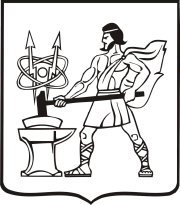 СОВЕТ ДЕПУТАТОВ ГОРОДСКОГО ОКРУГА ЭЛЕКТРОСТАЛЬМОСКОВСКОЙ   ОБЛАСТИРЕШЕНИЕот 30.03.2023 № 229/38О внесении дополнений в Прогнозный план (программу) приватизации муниципального имущества на 2023 год	В соответствии с Бюджетным и Гражданским кодексами Российской Федерации, Федеральными законами от 06.10.2003 № 131-ФЗ «Об  общих принципах организации местного самоуправления в Российской Федерации», от 21.12.2001 № 178-ФЗ «О приватизации  государственного  и  муниципального  имущества», от 22.07.2008 № 159-ФЗ «Об особенностях отчуждения недвижимого имущества, находящегося в государственной или в муниципальной собственности и арендуемого субъектами малого и среднего предпринимательства, и о внесении изменений в отдельные законодательные акты Российской Федерации», рассмотрев представленный Администрацией городского округа Электросталь Московской области проект дополнения в Прогнозный план (программу) приватизации муниципального имущества городского округа Электросталь Московской области на 2023 год,  Совет депутатов городского округа Электросталь Московской области РЕШИЛ:  1. Внести в Прогнозный план (программу) приватизации муниципального имущества городского округа Электросталь Московской области на 2023 год, утвержденный решением Совета депутатов городского округа Электросталь Московской области от 21.02.2023         № 216/37,  дополнения согласно приложению. 	2. Опубликовать   настоящее решение в газете «Молва» и разместить на официальном сайте городского округа Электросталь Московской области www. electrostal.ru.3. Настоящее решение вступает в силу после его опубликования.	4. Контроль за исполнением настоящего решения возложить на заместителя Главы Администрации городского округа Электросталь Московской области Лаврова Р.С.Председатель Совета депутатовгородского округа			                                                                        О.И.МироничевГлава городского округа                                                                                           И.Ю. Волкова                                                                        Приложение 						к решению Совета депутатов городского округаЭлектросталь Московской области		  от 30.03.2023 № 229/38Дополнения в Прогнозный план (программу) приватизациимуниципального   имущества городского округа  Электросталь Московской области  на  2023 год1.1.Дополнить Прогнозный план (программу) приватизации разделом III следующего содержания:«           РАЗДЕЛ IIIПеречень объектов недвижимого имущества, подлежащих отчуждению в 2023 году в порядке реализации Федерального закона от    22.07.2008 № 159-ФЗ «Об особенностях отчуждения недвижимого имущества, находящегося в государственной или в муниципальной собственности и арендуемого субъектами малого и среднего предпринимательства, и о внесении изменений в отдельные законодательные акты Российской Федерации»                                                                                                                                               ».№ п/пНаименование объекта приватизации,  его местонахождение Способ привати-зации1231.Нежилое помещение, кадастровый номер 50:46:0000000:16995, общая площадь 214,7 кв.м, расположенное по адресу: Московская область, г.Электросталь, проспект Ленина д.38/7, пом.01б.выкуп арендованного имущества2.Нежилое помещение, кадастровый номер 50:46:0020405:195, общая площадь 144,7 кв.м, расположенное по адресу: Московская область, г.Электросталь, ул.Горького д.20 пом.15,26.выкуп арендованного имущества